Page 90. Exercice 10. En fonction de...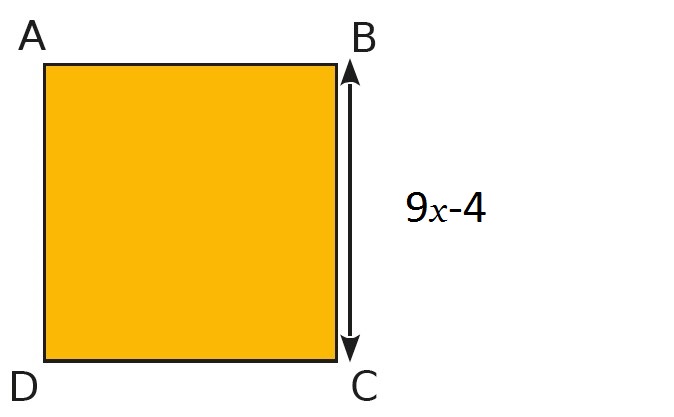 e. Exprime l'aire du carré ABCD en fonction de  puis développe l'expression ainsi obtenue.f. Calcule l'aire de ce carré lorsque  .